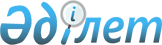 Об утверждении Правил привлечения контрактных служащих, видов проектов, по которым привлекаются контрактные служащие, вопросов условий оплаты труда и иных вопросов регулирования их деятельностиПостановление Правительства Республики Казахстан от 16 июня 2023 года № 482.
      В соответствии с пунктом 3 статьи 64-1 Закона Республики Казахстан "О государственной службе Республики Казахстан" Правительство Республики Казахстан ПОСТАНОВЛЯЕТ:
      1. Утвердить прилагаемые Правила привлечения контрактных служащих, виды проектов, по которым привлекаются контрактные служащие, вопросы условий оплаты труда и иные вопросы регулирования их деятельности.
      2. Настоящее постановление вводится в действие по истечении десяти календарных дней после дня его первого официального опубликования. Правила
привлечения контрактных служащих, виды проектов, по которым привлекаются контрактные служащие, вопросы условий оплаты труда и иные вопросы регулирования их деятельности Глава 1. Общие положения
      1. Настоящие Правила привлечения контрактных служащих, виды проектов, по которым привлекаются контрактные служащие, вопросы условий оплаты труда и иные вопросы регулирования их деятельности (далее – Правила) разработаны в соответствии с пунктом 3 статьи 64-1 Закона Республики Казахстан "О государственной службе Республики Казахстан" (далее – Закон) и определяют порядок привлечения контрактных служащих государственных органов Республики Казахстан, виды проектов, по которым они привлекаются, вопросы условий оплаты труда и иные вопросы регулирования их деятельности.
      2. В Правилах используются следующие основные понятия:
      1) контракт контрактного служащего (далее – контракт) – трудовой договор между государственным органом и гражданином Республики Казахстан, устанавливающий его права и функциональные обязанности, условия труда, а также условия оплаты труда, взаимоувязанные с результатами труда (количественные и (или) качественные показатели), ответственность за недостижение результатов труда и другие индивидуальные условия;
      2) уполномоченный орган по делам государственной службы (далее – уполномоченный орган) – центральный государственный орган, осуществляющий реализацию единой государственной политики в сфере государственной службы;
      3) контрактный служащий государственного органа (далее – контрактный служащий) – гражданин Республики Казахстан, привлеченный в государственный орган по контракту с особенностями, предусмотренными Законом, для реализации национальных и иных проектов согласно Правилам осуществления проектного управления (далее – проект). Глава 2. Порядок привлечения контрактных служащих
      3. Первый руководитель государственного органа, ответственного за реализацию проекта (далее – государственный орган), может принять решение о необходимости привлечения контрактного служащего.
      4. В случае принятия решения, указанного в пункте 3 настоящих Правил, должностное лицо государственного органа, ответственное за реализацию проекта, по согласованию с уполномоченным органом утверждает квалификационные требования контрактного служащего (далее – квалификационные требования).
      5. После утверждения квалификационных требований первому руководителю государственного органа по представлению его заместителя или иного должностного лица государственного органа, ответственного за реализацию проекта, вносится кандидатура контрактного служащего в случае его соответствия квалификационным требованиям.
      6. Привлечение лица, чья кандидатура одобрена первым руководителем государственного органа, в качестве контрактного служащего осуществляется путем заключения контракта и издания акта работодателя.
      7. Контрактные служащие не могут занимать государственную должность.
      Граждане, привлекаемые в качестве контрактного служащего, должны соответствовать требованиям, указанным в пункте 8 статьи 64-1 Закона, и квалификационным требованиям.
      8. Во избежание конфликта интересов в качестве контрактного служащего не может быть принят гражданин, являющийся близким родственником, супругом (супругой) и (или) свойственником государственных служащих, вовлеченных в реализацию проекта.
      Обязательства о принятии мер по предотвращению и урегулированию конфликта интересов, а также его недопущению излагаются в контракте.  Глава 3. Виды проектов, по которым привлекаются контрактные служащие
      9. Контрактные служащие могут привлекаться в государственные органы для реализации национальных и иных проектов согласно Правилам осуществления проектного управления. Глава 4. Вопросы условий оплаты труда контрактного служащего и иные вопросы регулирования его деятельности
      10. Условия оплаты труда контрактного служащего устанавливаются в контракте по соглашению сторон в зависимости от квалификации контрактного служащего, сложности, количества и качества выполняемой работы, а также иных условий труда в соответствии с трудовым законодательством Республики Казахстан.
      Оплата труда контрактных служащих осуществляется за счет экономии средств, предусмотренных на содержание государственного органа либо реализацию проекта.
      11. Контрактному служащему предоставляется ежегодный оплачиваемый трудовой отпуск продолжительностью двадцать четыре календарных дня.
      12. Уполномоченный орган ведет мониторинг состояния кадрового состава контрактных служащих в государственных органах.
      Должностное лицо государственного органа, ответственное за реализацию проекта, по согласованию с уполномоченным органом утверждает алгоритм взаимодействия контрактного служащего с государственным органом.
      13. Деятельность контрактных служащих, предусматривающая работу с государственными секретами, осуществляется в порядке, установленном законодательством Республики Казахстан о государственных секретах.
      14. Контракт может быть расторгнут по соглашению сторон, иные условия расторжения контракта, а также внесения в него изменений и дополнений излагаются в контракте.
      Споры между контрактным служащим и государственным органом разрешаются в порядке, установленном законодательством Республики Казахстан.
					© 2012. РГП на ПХВ «Институт законодательства и правовой информации Республики Казахстан» Министерства юстиции Республики Казахстан
				
      Премьер-МинистрРеспублики Казахстан 

А. Смаилов
Утверждены
постановлением Правительства 
Республики Казахстан 
от 16 июня 2023 года № 482